          THE SCOTTISH ARCTIC CLUB 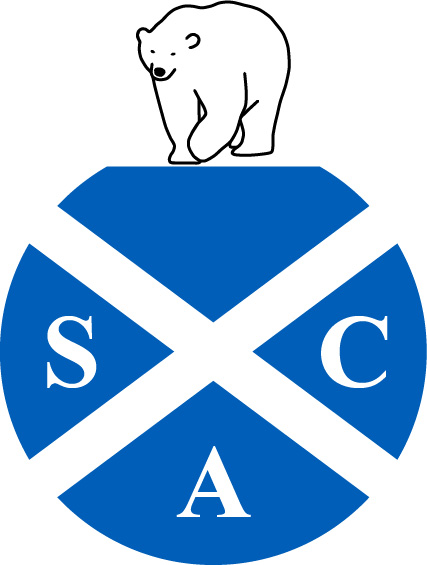 APPLICATION FOR MEMBERSHIPI hereby apply for membership of the Scottish Arctic Club: Brief details of my Arctic experience are:  Please enclose your first annual subscription of £5.00 Signature:  	 	 	 	 	 	 	 	Date:  	 	 	 	 	 Please return to Membership  Secretary:  Jane Craxton at scottisharcticclub@gmail.com Name  (Mr, Mrs, Miss or other title):      	 	 	                      Name  (Mr, Mrs, Miss or other title):      	 	 	                      Address:         Tel No:       Email:     _ _________________ Postcode:        	 	 	Month and Year Expedition or auspices under which visit to Arctic took place Area Any other relevant information, eg Scottish connection, wildlife interest, other particular sphere of interest: Any other relevant information, eg Scottish connection, wildlife interest, other particular sphere of interest: Any other relevant information, eg Scottish connection, wildlife interest, other particular sphere of interest: Person who told you about the Club, or other source of information: Person who told you about the Club, or other source of information: Person who told you about the Club, or other source of information: 